Coude de bifurcation avec joint roulant 45° ABZ 80-80Unité de conditionnement : 1 pièceGamme: K
Numéro de référence : 0055.0388Fabricant : MAICO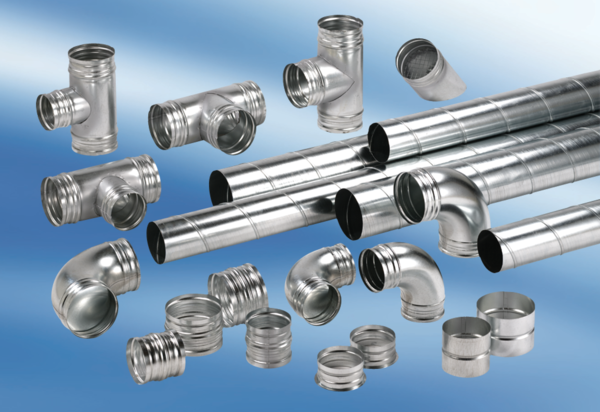 